      LOYOLA COLLEGE (AUTONOMOUS), CHENNAI – 600 034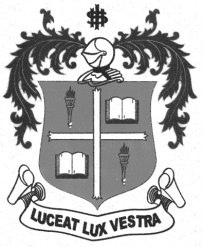     M.Sc. DEGREE EXAMINATION - VISUAL COMMUNICATIONFIRST SEMESTER – NOVEMBER 2012VC 1816 - COMMUNICATION THEORIES               Date : 05/11/2012 	Dept. No. 	  Max. : 100 Marks    Time : 1:00 - 4:00                                              	PART-AAnswer ALL the questions in not more than 50 words each:  				        10x2=20‘Communication is contextual’Aristotle modelMagic bulletMediationSpiral of silenceFramingConvergence of technologiesYellow journalismCool mediaHegemonyPART-BAnswer any FIVE of the following in not more than 200 words each:			          5x8=40Differentiate between mass communication and Public communication.Emphasize the importance of two-step flow theory.List out the uses and gratifications of media.State how gate keeping is exercised in the media. Specify the areas where it is applied.What are communication theories? Why do we need them?Give a detailed account of processes of cognitive dissonance theory.Explain health belief model.PART-CAnswer any TWO of the following in not more than 500 words each:                                        2x20=40Elaborate on the different elements of communication.Critically analyze hypodermic needle theory and its applicability in the electronic media. Explain how and why media set agendas. Give example of how media set agendas during election.Discuss media dependency theory and its relevance today.******